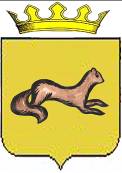 КОНТРОЛЬНО-СЧЕТНЫЙ ОРГАН ОБОЯНСКОГО РАЙОНАКУРСКОЙ ОБЛАСТИ306230, Курская обл., г. Обоянь, ул. Шмидта д.6, kso4616@rambler.ruЗАКЛЮЧЕНИЕ №76на проект решения Представительного Собрания Обоянского района Курской области «О бюджете муниципального района «Обоянский район» Курской области на 2016 год»г.Обоянь                                                                                                    22.12.2015 г.Общие положения.1.1. Заключение на проект Решения Представительного Собрания Обоянского района Курской области «О бюджете муниципального района «Обоянский район» Курской области на 2016 год» (далее Решение) подготовлено в соответствии с Бюджетным кодексом Российской Федерации, Федеральным законом № 131-ФЗ от 06.10.2003 года «Об общих принципах организации местного самоуправления в РФ», Решением Представительного Собрания Обоянского района Курской области от 29.03.2013года № 2/23-II «О создании Контрольно-счетного органа Обоянского района Курской области и об утверждении Положения о Контрольно-счетном органе Обоянского района Курской области», Приказом №7 от 05.10.2015 г. «О внесении изменений в приказ №28 от 31.12.2014 г. «Об утверждении плана деятельности Контрольно-счетного органа Обоянского района Курской области на 2015 год», и на основании материалов, представленных Представительным Собранием Обоянского района Курской области.          1.2. Проектом Решения предусматривается утверждение следующих основных параметров бюджета муниципального района Обоянский район Курской области на 2016 год:а) доходная часть бюджета муниципального района «Обоянский район» Курской области предполагает утверждение прогнозируемого общего объема доходов в сумме 478 463 039,00 руб. на 2016 год.б) расходная часть бюджета муниципального района «Обоянский район» Курской области предполагает утверждение общего объема расходов в сумме 478 463 039,00 руб. на 2016 год.Анализ основных параметров проекта бюджета на 2016 год показывает обеспечение принципа сбалансированности, при котором общий объем расходов бюджета покрывается общим объемом доходов. Таким образом, при составлении проекта бюджета, финансово-экономическое управление Администрации Обоянского района исходило из необходимости исключения дефицита бюджета и соблюдения сбалансированной бюджетной политики муниципального образования на 2016 год.2. Анализ проекта решения «О бюджете муниципального района «Обоянский район» Курской области на 2016 год».Контрольно-счетным органом Обоянского района Курской области проведен анализ представленного проекта Решения «О бюджете муниципального района «Обоянский район» Курской области на 2016 год», в результате которого выявлено следующее:2.1. В п. 5 ст. 6 проекта Решения имеется не корректная нумерация подпунктов. 2.2. Пункты 3 и п.4 статьи 8 проекта Решения содержат указание временного периода «на 2015 год» и «на 2015 год и на плановый период 2016 и 2017 годов».2.3. Пункт 2 статьи 10 проекта Решения устанавливает верхний предел муниципального внутреннего долга, в том числе по государственным гарантиям на 1 января 2016 года, что не является полномочием муниципального района «Обоянский район» Курской области.2.4. Пункт 4 статьи 10 проекта Решения утверждает Программу государственных гарантий муниципального района «Обоянский район» Курской области на 2016 год, что не является полномочием муниципального района «Обоянский район» Курской области.2.5. Наименование приложения №10 «Распределение дотаций на выравнивание бюджетной обеспеченности поселений» не соответствует наименованию п.4 статьи 8 проекта решения.2.6. Приложение №4 к проекту Решения, устанавливающее прогнозируемое поступление доходов в бюджет муниципального района «Обоянский район» Курской области на 2016 год не является обязательным. В соответствии со ст. 184.1 Бюджетного кодекса Российской Федерации, в проекте решения о бюджете необходимо указать объем межбюджетных трансфертов, получаемых из других бюджетов и (или) предоставляемых другим бюджетам бюджетной системы Российской Федерации в очередном финансовом году (очередном финансовом году и плановом периоде).2.7. Пункт 1 статьи 10 проекта Решения устанавливает предельный объем муниципального долга на 2016 год в сумме 33 906 489,0 руб., при общем объеме доходов местного бюджета без учета безвозмездных поступлений в сумме 168815165,00 руб., что соответствует положениям пункта 3 статьи 107 Бюджетного кодекса Российской Федерации, устанавливающего следующее: «Предельный объем муниципального долга не должен превышать утвержденный общий годовой объем доходов местного бюджета без учета утвержденного объема безвозмездных поступлений и (или) поступлений налоговых доходов по дополнительным нормативам отчислений». 2.8. При равном объеме доходов и расходов местного бюджета он носит бездефицитный характер, что соответствует ст. 92.1 БК РФ (Дефицит местного бюджета не должен превышать 10 процентов утвержденного общего годового объема доходов местного бюджета без учета утвержденного объема безвозмездных поступлений и (или) поступлений налоговых доходов по дополнительным нормативам отчислений).2.9. Проект Решения устанавливает верхний предел муниципального внутреннего долга на 01.01.2016 года в сумме 0,0 тыс. руб.2.10. Предельный объем муниципального долга на 2016 год предусмотрен проектом Решения в сумме 33906,5 тыс. руб. или 20,1% от общего объема налоговых и неналоговых поступлений, что соответствует ограничениям, установленным ст. 107 БК РФ (Предельный объем муниципального долга не должен превышать утвержденный общий годовой объем доходов местного бюджета без учета утвержденного объема безвозмездных поступлений и (или) поступлений налоговых доходов по дополнительным нормативам отчислений.Для муниципального образования, в отношении которого осуществляются меры, предусмотренные пунктом 4 статьи 136 настоящего Кодекса, предельный объем муниципального долга не должен превышать 50 процентов утвержденного общего годового объема доходов местного бюджета без учета утвержденного объема безвозмездных поступлений и (или) поступлений налоговых доходов по дополнительным нормативам отчислений.).2.11. Объем ассигнований резервного фонда Администрации Обоянского района Курской области установлен в размере 200,0 тыс. руб.2.12. Объем ассигнований дорожного фонда утвержден в сумме 11493,0 тыс. руб.2.13. В связи с принятием Решения о местном бюджете на очередной финансовый год, утверждение общего объема условно утвержденных расходов в соответствии с пунктом 3 ст.184.1 БК РФ не требуется.2.14. Проект Решения предусматривает общий объем бюджетных ассигнований, направляемых на исполнение публичных нормативных обязательств на 2016 год в сумме 47 222 679 рублей. 2.15. В приложении №11 неоднократно упоминается текст следующего содержания: «в ред. Закона Курской области от 29.10.2013 №99-ЗКО».2.16. В соответствии с постановлением Администрации Курской области от 19.11.2015 г. №799-па «Об утверждении на 2016 год нормативов формирования расходов на содержание органов местного самоуправления муниципальных образований Курской области», сумма расходов на содержание органов местного самоуправления Обоянского района должна составлять не более 21352,5 тыс. руб. Фактически бюджетные ассигнования на данные цели запланированы в сумме 20990,3 тыс. руб., что соответствует установленным ограничениям.3. Выводы и предложения.Контрольно-счетный орган Обоянского района Курской области РЕКОМЕНДУЕТ: Представительному Собранию Обоянского района Курской области рассмотреть, предложенный проект Решения на заседании Представительного Собрания Обоянского района Курской области, с учетом вышеизложенных замечаний.Председатель Контрольно-счетного органаОбоянского района Курской области                                                         С. Н. Шеверев